                                                       DECIZIE nr.8/11                                   PROIECTdin  07  decembrie 2022Cu privire la aprobarea listeibeneficiarilor de lemne de focpentru încălzirea locuinţei    Având actele elaborate cu privire la efectuarea tăierii copacilor deterioraţi de pe teritoriul din gestiunea primăriei or. Anenii Noi; în temeiul art.9 a), art. 33(2) lit. b) din Codul Silvic; art.4 (1) a) din Legea nr.435/2006 privind descentralizarea administrativă; în conformitate cu Legea nr.436/2006 privind administrația publică locală cu modificările şi completările ulterioare; Legea nr.100/2017 privind actele normative cu modificările şi completările ulterioare; având avizele comisiilor de specialitate, Consiliul orăşenesc Anenii Noi, DECIDE: 1. Se aprobă lista persoanelor ( din categoriile social-vulnerabile) care vor beneficia de lemne de foc pentru încălzirea locuinţei, din contul masei lemnoase acumulate în urma tăierii copacilor deterioraţi de pe teritoriul gestionat de primăria or. Anenii Noi, sub formă de ajutor material. Lista se anexează (anexa 1).2. Responsabil de elaborarea actului cu privire la distribuirea masei lemnoase  se numeşte dl Moroz S., viceprimar.3. Prezenta decizie se aduce la cunoştinţă publică prin plasarea în Registrul de Stat al Actelor Locale, pe pag web şi panoul informativ al instituţiei.6. Prezenta decizie, poate fi notificată autorității publice emitente de Oficiului Teritorial Căușeni al Cancelariei de Stat în termen de 30 de zile de la data includerii actului în Registrul de stat al actelor locale.5. Prezenta decizie, poate fi contestată de persoana interesată, prin intermediul Judecătoriei Anenii Noi, sediul Central (or. Anenii Noi, str. Marțișor nr. 15), în termen de 30 de zile de la comunicare.6. Controlul asupra executării prezentei decizii se atribuie dlui Maţarin A., primar.Președintele ședinței:                                                                                     Contrasemnează: Secretar al Consiliului orășenesc                                                    R. Melnic              Votat: pro-, contra – , abţinut - CONSILIUL ORĂŞENESCANENII NOI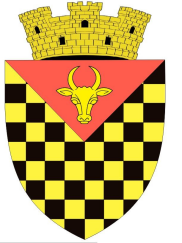             ГОРОДСКОЙ СОВЕТ                 АНЕНИЙ НОЙMD 6501 or. Anenii Noi, str. Suvorov, 6              tel/fax 026522108, consiliulorasenesc@gmail.comMD 6501, г.Анений Ной, ул.Суворов, 6 тел/факс 026522108,consiliulorasenesc@gmail.comMD 6501, г.Анений Ной, ул.Суворов, 6 тел/факс 026522108,consiliulorasenesc@gmail.com